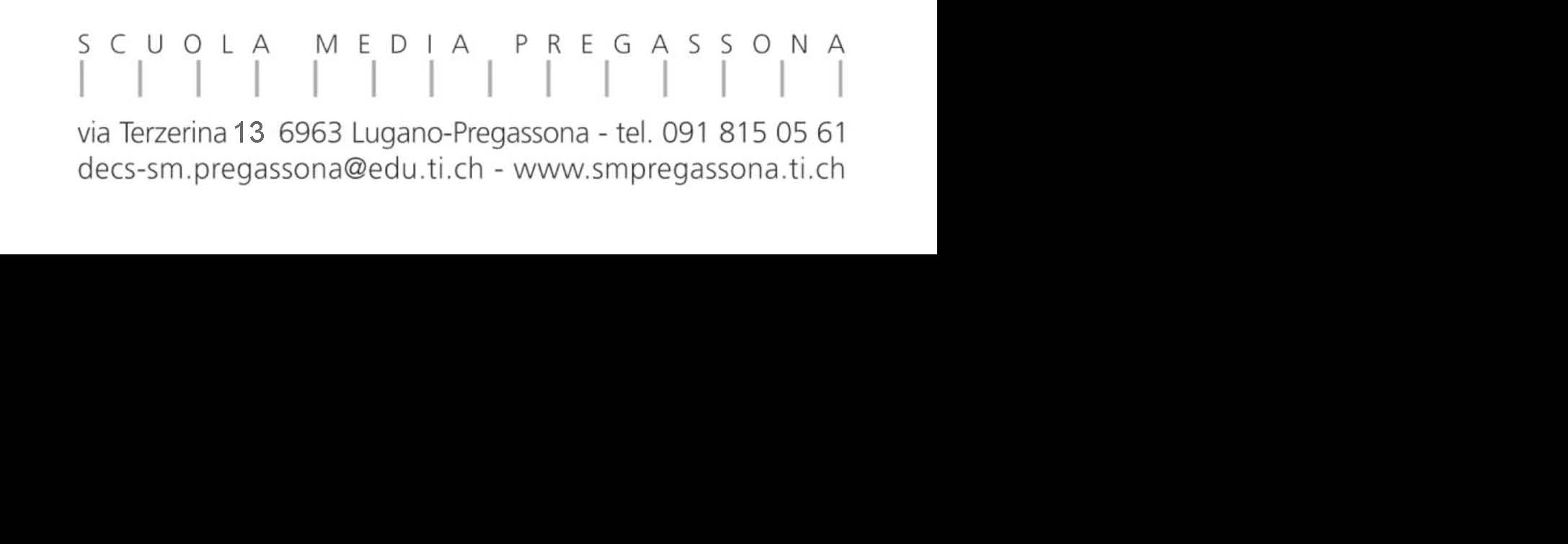 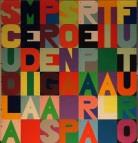 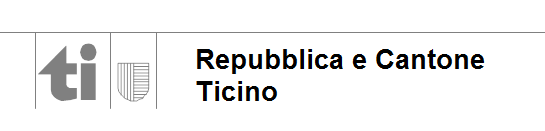 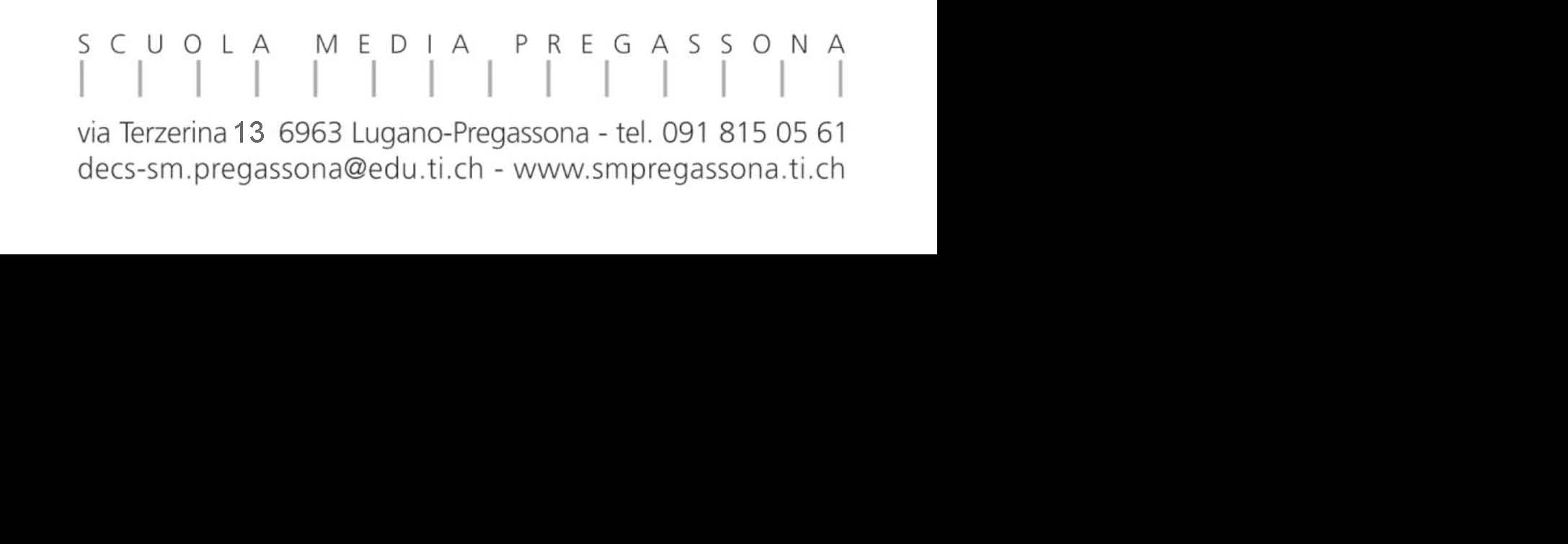 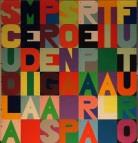 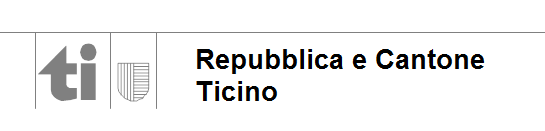 Disposizioni particolari per piano di protezione per l’Educazione fisica  - attività all’esterno - anno scolastico 2020/21Gentili signore, Egregi signori,come avrete letto nelle varie risoluzioni del Governo del Canton Ticino, nei vari articoli di stampa e come vi sarà stato direttamente riportato dai vostri figli e figlie, la pandemia dovuta al Covid-19 sta condizionando parecchio il vivere quotidiano a scuola. L’educazione fisica è l’unica materia che implica la motricità globale dell’allievo: per questo motivo è fortemente condizionata dal Piano di protezione federale e quello cantonale, più specifico. Le disposizioni didattiche e organizzative alle quali dobbiamo attenerci sono particolarmente rigide e in parte ve le abbiamo già comunicate in settembre per mezzo del documento “Disposizioni per le lezioni d’educazione fisica – anno scolastico 2020/21” consegnatovi dai vostri figli. Ulteriori nuove disposizioni più restrittive implicano l’uso della mascherina praticamente in tutti gli spazi delle palestre. È possibile rinunciare all’uso della mascherina unicamente all’esterno, mantenendo le distanze fisiche di almeno 1,5 metri tra allievi, oppure in palestra se vengono rispettate le distanze fisiche accresciute che comportano almeno 15 metri quadrati di spazio esclusivo per persona. Per questo motivo il gruppo di Educazione fisica delle Sme Pregassona ha deciso, nel limite concessoci dalle condizioni meteo e dalla programmazione personale del docente, di cercare di sfruttare le belle giornate per svolgere all’esterno le nostre attività, o parte di esse. Le attività motorie all’aperto potranno alleggerire lo stress emotivo creato dalla mascherina e permettere all’allievo/a di svolgere degli sforzi a medio/alta soglia di attivazione; attività impensabile con l’utilizzo della mascherina. Invitiamo quindi le famiglie a verificare che, in occasione delle lezioni di educazione fisica, i ragazzi portino l’equipaggiamento necessario per svolgere lezioni all’esterno (felpa, pantaloni lunghi della tuta, scarpe da ginnastica per l’esterno).Ringraziandovi per la collaborazione, vi salutiamo cordialmente,per il Consiglio di direzione: 				per il gruppo d’educazione fisica:prof. Christophe Forni				        	prof. Raoul MalinvernoPregassona, 17 novembre 2020